RMEC RIDER RULES - 2023TABLE OF CONTENTSA.	PURPOSE B. 	RIDERS RESPONSIBILITY C. 	CLASSES D. 	ADVANCEMENT RULE E. 	EVENT AWARDS F. 	GENERAL RMEC AWARDS G. 	YEAR END CIRCUIT AWARDS H. 	AWARDS ELIGIBILITY I. 	CIRCUIT YEAR END POINTS J. 	WORKER POINTS K. 	SPORTSMAN POINTS L. 	PROTESTS M. 	GLOSSARY SECTION 2.12023 RMEC RIDER RULESPURPOSE The purpose of this document is to provide specific rules for the Rocky Mountain Enduro Circuit (RMEC) using the current edition of the official AMA Racing Rulebook – Chapter 2 and the National Enduro Promotions Group (NEPG) supplemental rulebook as a guideline. The most current versions of these AMA rulebooks will be used for all issues not addressed by this document. This document shall take precedence on all issues of conflict except at AMA regional and national events. In a co-sanctioned event, the rules of the sanctioning organization will take precedence for race related issues. The RMEC will follow the AMA definitions regarding particular issues. This document applies to both the Adult Series and the Junior Series.RIDERS RESPONSIBILITY Riders are responsible for knowing and adhering to the RMEC rules and knowing what class they are entered in and what course to follow.Check workers are not responsible for providing specific rider information. Any disputes should be raised with the promoter prior to or after the event, not during any event. All gas stops (designated refueling areas) are dead engine. Riders could be disqualified, at the discretion of the promoter or referee, if: The rider has information about the course that could result in an unfair competitive advantage. It is found later the rider had knowledge of the event that gave an unfair advantage. The rider was on the course once it was marked or within 24 hours of start time. (Does not apply to events with observation or parade laps).The rider traveled backwards or reverses on the marked course, during a race event, to avoid a check. The rider engages in any deceptive actions/practices. All bikes will be labeled with the riders starting number and position on the front of the bike. The numbers and letters must be at least 3” high and any other numbers on the bike must be covered. At the end of each race, promoters must provide a copy of the rider’s scorecard or make  scores available on promotors digital scoring platform. The rider must: Ensure their score is correct before leaving the race site. Utilize the 15-minute protest period to clarify discrepancies.Race Results: Results are should be available to riders at the race site, at the end of the race day. If results are not available at the end of race day, preliminary results will be made available through the RMEC website and will include both total scores and check-by-check results. Riders with protests will contact promoter within 48 hours  of the preliminary results being made available through the RMEC website. Any errors will be corrected for year-end results within 72 hours  from the end of the protest period. Final results can be viewed online at www.racermec.com. Trophy collection: Riders must pick up any/all trophies on race days when results are available. If results are not available on race day, promoter will be responsible for distributing trophies. In the event of scoring errors, trophies will not be exchanged.If results and awards are available on the day by 7PM, the rider must be present or pay to have the award shipped to them if the rider left prior to receiving their award.Unsportsmanlike conduct:Persons whose appearance, conduct, associations or affiliations, on or off the track, deemed harmful or not conductive to the best interest of the sport, Who exhibit conduct deemed inappropriate, offensive, abrasive or in bad taste may be excluded or suspended from an event or the RMEC at the discretion of the RMEC Referee and /or Board Member.CLASSES The following Adult Series classes will be provided at each event and will be used for the purpose of year-end points.The following Junior Series classes will be provided at each event and will be used for the purpose of year-end points.Bikes will compete in the displacement class for which they were originally manufactured. If a bikes engine displacement has been modified they must compete in the displacement class corresponding to the modified engine displacement. To be able to compete in one of the Adult Series age-based classes, a rider must satisfy the age requirement at each event. In other words, a rider of 39 years of age will not be allowed to enter the Senior A, Senior B or Senior C classes prior to his/her 40th birthday, regardless of when during the season his/her birthday occurs.You must be 16 years or younger to be eligible to ride in the “16 & Under” class. You must enter a different class when you turn 17. Any rider who has been advanced to the next higher division (e.g. C to B, or B to A) based on the advancement rules listed in the RMEC Riders Rules Section 2.1.D. - must enter that division indefinitely with the exemption of AA status which shall remain active for two years.Any rider must enter the highest class they have competed in or been promoted to in the prior 2 years in any other organization.For RMEC events which are  CO-Sanctioned  :  Classes are not recognized by the RMEC, will earn Division points but not class points. For RMEC events that do not allow Super Senior A riders to ride the long course, division points will not apply for that event.Reserved number assignments:As discussed in §2.1.D.2, numbers 11A through 20A are reserved for the top 10 overall A/AA finishers from the previous season.Numbers 21A and up will be reserved for riders promoted to AA status (per §2.1.D.2) in their second year of AA status who did not finish in the top 10 overall in the previous season.Reserved row numbers can be purchased at the beginning of the season.  Reserved rows will be released 10 days prior to the event, or earlier with request from the Promoter and public notification.  In instances where the RMEC reserved row number conflicts with the reserved row numbers already assigned by the Promoter, the RMEC racer may be assigned a different row number for that given race.The cost of to acquire a reserved row number is $100/season.The reserved row number is valid for that given season.  You must renew the reservation each season.Number plate backgrounds:The following is a recommend list of number plate backgrounds.AA: red background with white numbersA: white background with black numbersB: yellow background with black numbersC: black background with white numbers   Use of these background colors is not mandatory, but is highly recommended for consistency and professional look for our series.ADVANCEMENT RULES Riders in the C and B divisions will be advanced to the next higher division (e.g. C to B, B to A) based on year-end overall division standings, and overall wins during the year. Any C or B rider who “overalls” their division at any Enduro during the season will automatically be advanced to the next division at the beginning of the following season. The top five year-end overall finishers in the C and B divisions will be advanced to the next higher division at the beginning of the following season. The RMEC reserved row AA class shall consist of the top 10 overall A/AA finishers from the previous season. Once AA status has been reached the rider will remain AA for two seasons. Any rider may choose to advance themselves to the next higher division including AA, but may not subsequently return to a lower division without written approval of the chairman. If a rider chooses to enter the AA class, the rider will remain AA subject to the rulebook.Riders who wish to be returned to a lower division must file a written request with the chairman who alone will make the decision. A rider will advance to the next division based on the current division advancement rule regardless of whether or not the rider has fulfilled the eligibility requirement. Returning to the lower division without written approval of the chairman will result in disqualification from the event and the forfeit of all year-end points. The following Adult Series classes are not subject to advancement rules: Sportsman, Super Sixty, Super Seventy, and “16 & Under”. It is the chairman’s responsibility to notify the point’s keeper of any riders that have been allowed to return to a lower division. Advancement and age requirements for the Junior Series racers are accordance with the current AMA Rulebook, section 2.1.C.3 and 2.1.E.1.d, respectively.EVENT AWARDS The promoting organization will present trophies as follows. These are minimum amounts only, and may be increased at the discretion of the promoter. Overall Trophies; . One overall trophy for each A, B and C division. All other classes at the event. 	The following is the minimum number of trophies presented for all other classes: The scorekeeper is only responsible for modifying results in the case of Keyboard errors. The scores after the protest period are official and not changeable. GENERAL RMEC AWARDS To be based on nomination by the riders: Enduro of the Year: Based on adherence to RMEC rules and quality of event. Sportsman of the Year: 		Based on overall contribution to the benefit of all riders, the sport and the RMEC. Worker of the Year: Based on significant contribution by an individual worker helping to ensure the success of an event. To be based on joint promoter and board recommendation and vote. Contingency awards will be given out at the annual awards banquet, if available. A portion of contingencies will be set-aside for workers of events with the remainder distributed to banquet attendees.YEAR-END CIRCUIT AWARDS The following awards will be presented at the annual awards banquet. AA Class which is made up of the top 10 overall A/AA riders of that year, and carry over AA per rulebook and eligibility.Class Awards. Maximum awards will be up to 4 places of eligible riders in each class. The rider’s score for the year will be the total of his/her best “N” events. The number of events “N” to be counted for points will be as follows: Count 70% of possible events; if this value is a fraction, round up to next whole number.Any time there is an event on the RMEC schedule promoted by a new promoter an additional event is dropped from year-end scoring. A new promoter is one who has not promoted an RMEC event in the past 5 years, or one who does not have direct supervision/guidance of an established RMEC promoter. AWARDS ELIGIBILITY To be eligible for year-end awards a rider must earn eligibility.  Eligibility is earned in a per-rider basis.  Eligibility is required for both the Adult and Junior Series racers.  This may be accomplished by one of the following: Worker points Section 2.1 J. Sportsman points Substitute worker assisting at race, at Promoter’s discretion.$500 financial contribution. The donation must be provided to the RMEC, who will then forward the funds to a motorcycle-related charity.Other RMEC board of directors approved events. At the discretion of the promoter and the RMEC Chairman, a rider may earn eligibility points for helping with an event and still ride the event if: If the rider has not been on the course prior to the event. If the rider does not have inside knowledge that would provide any unfair competitive advantage. In order to be eligible for year-end points and awards, the deadline for earning eligibility is the last race of the season. A rider must compete in at least four points paying events within the current year’s schedule to be considered for a year-end trophy. For riders to receive eligibility, the eligibility/worker point form found on the website must be printed, filled out, and signed by the event promoter and turned in to the RMEC Scorekeeper within 10 days of the event conclusion.  Workers are advised to print and bring a copy of the form to the event they are working.  The form can be found on the RMEC website (www.racermec.com).CIRCUIT YEAR END POINTS Circuit scoring will occur in two parts: Year-end class standing. Year-end overall division standing. All event participants are awarded event points for their actual finishing position. See RMEC Riders Rules §2.1.C.7 for clarifications regarding class points.. Points will be kept for all riders until season end, whereas Riders who have not met minimum race requirements or eligibility will be removed from season division and class standings with all other riders advancing to fill vacated spots.Year-end points will be awarded per the following schedule:DNF Points: To receive full credit for class/division points at an event, a participant must complete the entire course and receive a valid score for all checkpoints on the course.If a participant fails to do this the rider is classified as DNF and will receive his class/division point total for the event provided the rider receives a valid score for the first timed checkpoint and is not disqualified. Ties will be broken in the following manner: Total number of overall wins. Total number of first place wins. Last head to head win. A rider must compete in a minimum of four events to be eligible for a year-end award.A rider must have an RMEC annual membership to be eligible for a year-end award.  The annual membership must be purchased prior to the last race of the year.Year-end results become final 30 days after the last race or 5 days before the banquet, whichever is sooner.  Results cannot be protested after that time. Since the divisional “A”, “B”, and “C” overall winners at each event are removed from their appropriate class standings as a result of winning their division “overall”, these overall divisional winners will receive 36 class points for that event. The remaining class entrants will be moved up and receive new placement points. Example: Joe is entered in the 250 B class but “overalls” the B division. He will place 1st overall B and will receive 36 class points in the 250 B class and 30 division points in the B division. The next highest 250 B rider will place 
1st – 250 B and will receive 30 class points in the 250 B class and whatever divisional points correspond to his overall placement in the B division. The Sportsman Class shall not be eligible to receive year-end points in the C Division, nor are they eligible for an overall trophy at any event.WORKER POINTS RMEC officers receive worker points for serving on the RMEC Board.For riders to receive worker points or eligibility, the eligibility/worker point form found on the website must be printed, filled out, and signed by the event promoter and turned in to the RMEC score keeper within 10 days of the event conclusion.TSCEC events will require petition from the rider and promoter to the Chairman to be eligible. The petitions must be received by the Chairman and Vice Chairman a minimum of 10 days prior to the event.For riders to receive worker points they must assist a promoter with an event.  The amount of hours and days will be determined by the Promoter. Worker points will apply to both class and overall standings. Worker points will replace a lesser event if the number of counted events has been reached.If a rider competes in multiple classes, Worker Points can only be applied to one class.A rider cannot ride and work the same event. Promoters who are also riders automatically earn one set of Worker Points. A rider cannot receive both event points and Worker points for the same event. Rider must ride four events before worker points apply. Worker points are awarded only for Adult series events.SPORTSMAN POINTS Any rider who stops to help an injured rider or assists in providing safety for the injured rider and must leave the event or hours out while helping may receive Sportsman points for that event. The final determination of awarding Sportsman points will be made by the RMEC board of Directors. Sportsman points will be equal to the rider’s best finish for the year. Sportsman points will apply to both class and overall standings. Sportsman points will be added to the total year-end circuit points earned and counted. If a rider hours out while helping an injured rider and he already has been awarded Worker points, a second set, or Sportsman points, may be awarded for this event. A rider can be awarded only one set of Sportsman points per season. If a rider continues the event and finishes, the rider has the choice of receiving either event points or Sportsman points for the event. A rider cannot receive both event points and Sportsman points for the same event PROTESTS Protests at an Event Any disputes, questions or concerns should be raised with the promoter prior to or after the event, not during any event. A 15 minute protest period is provided after all results have been posted.  This 15 minute protest period may be extended if additional time is required to handle all protests. If your protest concerns event scoring; wait for the 15 minute protest period and then contact the promoter or RMEC Referee in writing. A promoter may choose to do a separate C division protest period. After the event Protest Period, the trophy and award results are final and cannot be changed. There will be a designated referee at all RMEC events. Protests After the Event- if results are not available day of the event.There will be a mathematical scoring protest period lasting 48 hrs after initial posting of scores to the website. This will be time stamped and notifications will be made. Preliminary scoring at the event will not change nor will changes be made to trophies or awards if website results are modified.There are instructions on protests when the final event score is not available on race day in the RMEC Riders Rules Section 2.1.B.5.b. Other Protests Protests should be presented to a promoter if it concerns their event in writing and within the 15 minute protest period. If your protest is other than event scoring, contact the promoter as soon as possible but not later than the end of the 15 minute protest period. You should present all available information to the promoter. Protests may be presented to  the RMEC Referee r. If you have protest questions, email the RMEC referee at Referee@racermec.com for clarifications. When presenting a protest, include all available information concerning the protest such as, the event, the RMEC or AMA rule involved. Protests are to be made in writing.  Hand-written letters or notes and emails are acceptable methods for filing a protest; posting on social media is not a recognized method.Anonymous protests will be considered but are discouraged. If the referee is involved in a dispute in his class, the chairman, or next ranking officer, will act as the referee in making the decision. For any protest, Promoter must verify their decision with the RMEC Referee before making an announcement. GLOSSARY AMA American Motorcyclist Association CLASS Each division has classes. Classes are by either age, gender, engine size or 2 or 4 stroke. COHVCO Colorado Off Highway Vehicle Coalition. DIVISION “A” “B” “C” usually associated with a skill level or course length NEPG National Enduro Promoters Group AMA’s National Restart Enduro Series RMEC Rocky Mountain Enduro Circuit RRMEC Rampart Range Motorcycle Management Committee TSCEC Texas State Championship Enduro Circuit ClassEngine Disp. ClassificationRestrictionsAA All Displacements None A 250  0 – 250cc None A Open  All Displacements None A Women’sAll DisplacementsMust be FemaleA 30+ All Displacements Over 30 A 40+ All Displacements Over 40 A 45+ All Displacements Over 45 A 50+ All Displacements Over 50 A 55+All DisplacementsOver 55A 60+All DisplacementsOver 60-------------------------------------------------------------------------------------B 250  0 – 250ccNone B Open  All Displacements None B Women’sAll DisplacementsMust be FemaleB 30+ All Displacements Over 30 B 40+  All Displacements Over 40 B 45+  All Displacements Over 45 B 50+  All Displacements Over 50 B 55+ All DisplacementsOver 55B 60+ All DisplacementsOver 60------------------------------------------------------------------------------------- C 250  0 – 250ccNone C Open  All Displacements None C 30+ All Displacements Over 30 C 40+  All Displacements Over 40 C 45+  All Displacements Over 45 C 50+  All Displacements Over 50 C 55+ All DisplacementsOver 55C 60+All Displacements Over 60 C 70+All Displacements Over 70 Sportsman All Displacements Over 30 Women’s C All Displacements Must be Female 16 & Under All Displacements 16 or under Age/ClassEngine Disp. ClassificationRestrictions3yrs – 6yrs 0 – 50cc7yrs – 10yrs0 – 50ccUp to 12yrs0 – 65cc 2-stk / 0 – 110cc 4-stk7yrs – 11yrs0 – 85cc 2-stk / 0 – 150cc 4-stk12yrs – 16yrs0 – 85cc 2-stk / 0 – 150cc 4-stkWomen’s beginnerAll DisplacementsMust be beginnerNo. of RidersNo. of Trophies1-516-10211-XX3 with minimum of 10%Class/DivisionFinish PositionYear-EndClass/Division Points13022532141851661571481391210111110129138147156165174183192201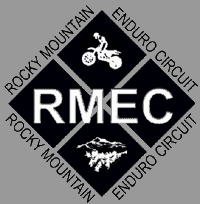 